INDICAÇÃO Nº 4619/2018Sugere ao Poder Executivo Municipal que proceda a limpeza do bueiro localizado na Rua Carlos Steagal, do outro lado Rua defronte o nº 51 na Vila Mac-knight. (Foto anexa).Excelentíssimo Senhor Prefeito Municipal, Nos termos do Art. 108 do Regimento Interno desta Casa de Leis, dirijo-me a Vossa Excelência para sugerir ao setor competente que proceda a limpeza do bueiro localizado na Rua Carlos Steagal, do outro lado Rua defronte o nº 51 na Vila Mac-knight.Justificativa:Fomos procurados por munícipes solicitando essa providencia, pois segundo eles o referido bueiro está entupido, acumulando água na guia, causando transtornos.Plenário “Dr. Tancredo Neves”, em 01 de Outubro de 2018.José Luís Fornasari                                                  “Joi Fornasari”                                                    - Vereador -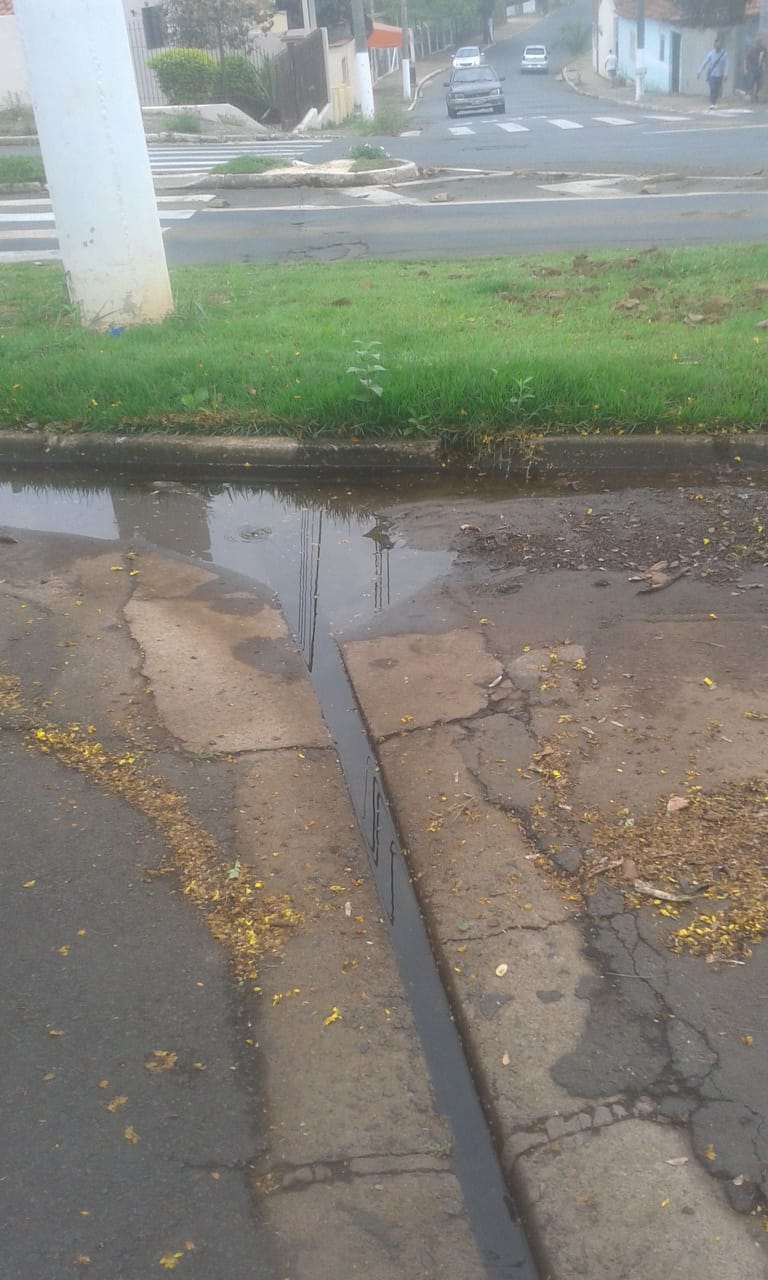 Sugere ao Poder Executivo Municipal que proceda a limpeza do bueiro localizado na Rua Carlos Steagal, do outro lado Rua defronte o nº 51 na Vila Mac-knight.